ΣΕΜΙΝΑΡΙΟ ΓΙΑ ΤΗΝ ΑΝΤΙΜΕΤΩΠΙΣΗ ΤΟΥ ΣΕΙΣΜΙΚΟΥ ΚΙΝΔΥΝΟΥ ΣΤΟΥΣ ΠΑΙΔΙΚΟΥΣ ΣΤΑΘΜΟΥΣ ΤΟΥ ΔΗΜΟΥ ΜΑΣ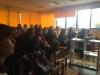 Στις 29 Μαρτίου 2017 πραγματοποιήθηκε, με μεγάλη επιτυχία, από τη Διεύθυνση Βρεφικών – Παιδικών Σταθμών σε συνεργασία με τον Οργανισμό Αντισεισμικού Σχεδιασμού και Προστασίας ενημερωτικό σεμινάριο. Το θέμα  ήταν: «Αντισεισμική Προστασία Παιδικών Σταθμών». Το σεμινάριο υλοποιήθηκε στον 3ο Παιδικό Σταθμό Βύρωνα (Γρανικού και Ζακύνθου) και το παρακολούθησαν οι εργαζόμενοι στους Παιδικούς Σταθμούς του Δήμου Βύρωνα.Το πρόγραμμα περιλάμβανε δύο εισηγήσεις:Μέτρα Προστασίας σε περίπτωση Σεισμού               Αναστασία Ιωακειμίδου, Τοπογράφος Μηχανικός MSc Ο.Α.Σ.Π.Διαχείριση του Σεισμικού Κινδύνου στους Παιδικούς Σταθμούς (Σύνταξη Σχεδίων Έκτακτης Ανάγκης – Διοργάνωση Ασκήσεων Ετοιμότητας)             Δρ Κούρου Ασημίνα, Γεωλόγος, Προϊστ. Τμήματος Εκπαίδευσης – Ενημέρωσης    Ο.Α.Σ.Π.Το επόμενο βήμα είναι η εκπόνηση σχεδίων εκκένωσης των Παιδικών Σταθμών σε περίπτωση σεισμού και η εκπαίδευση τω παιδιών και του προσωπικού στη διαχείριση του σεισμικού κινδύνου,  με ασκήσεις ετοιμότητας.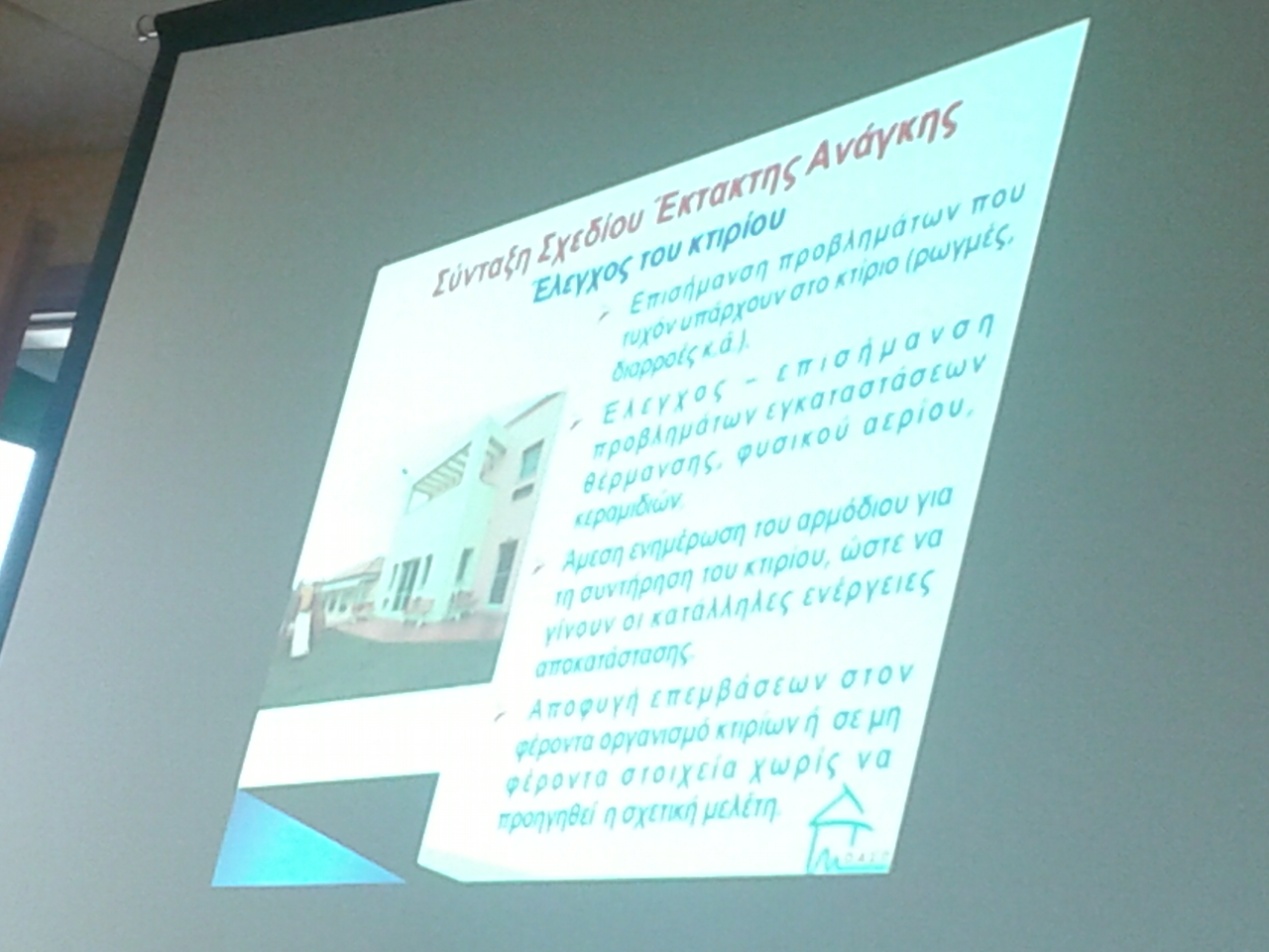 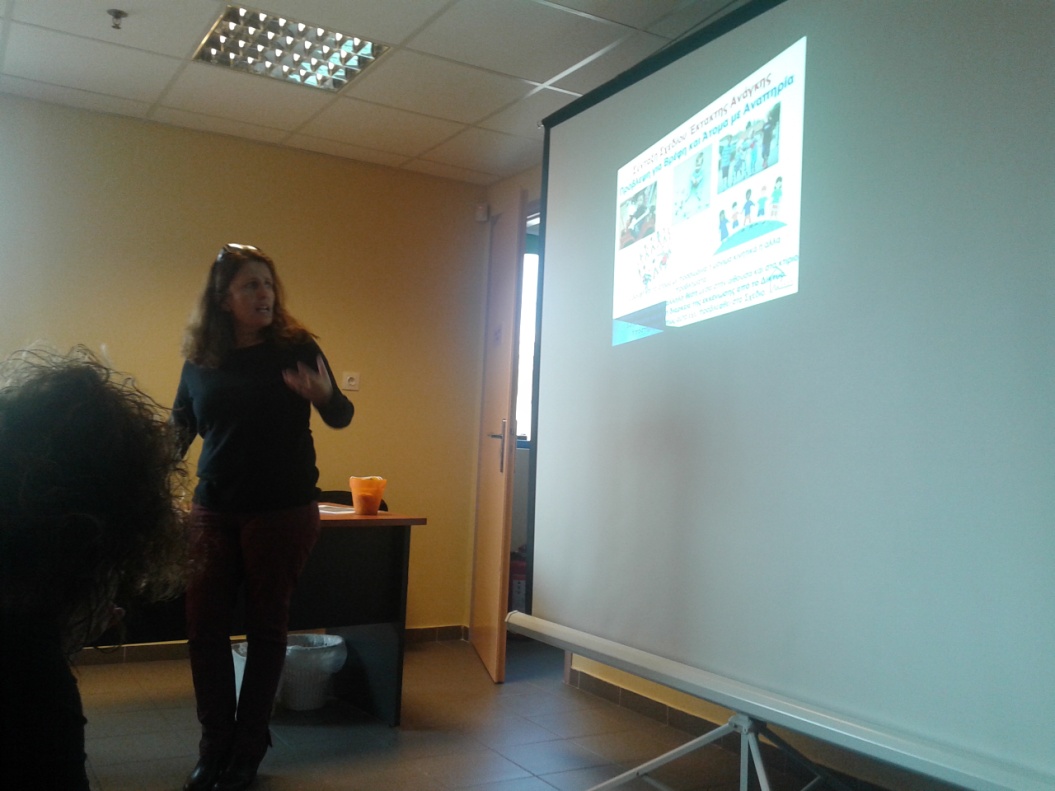 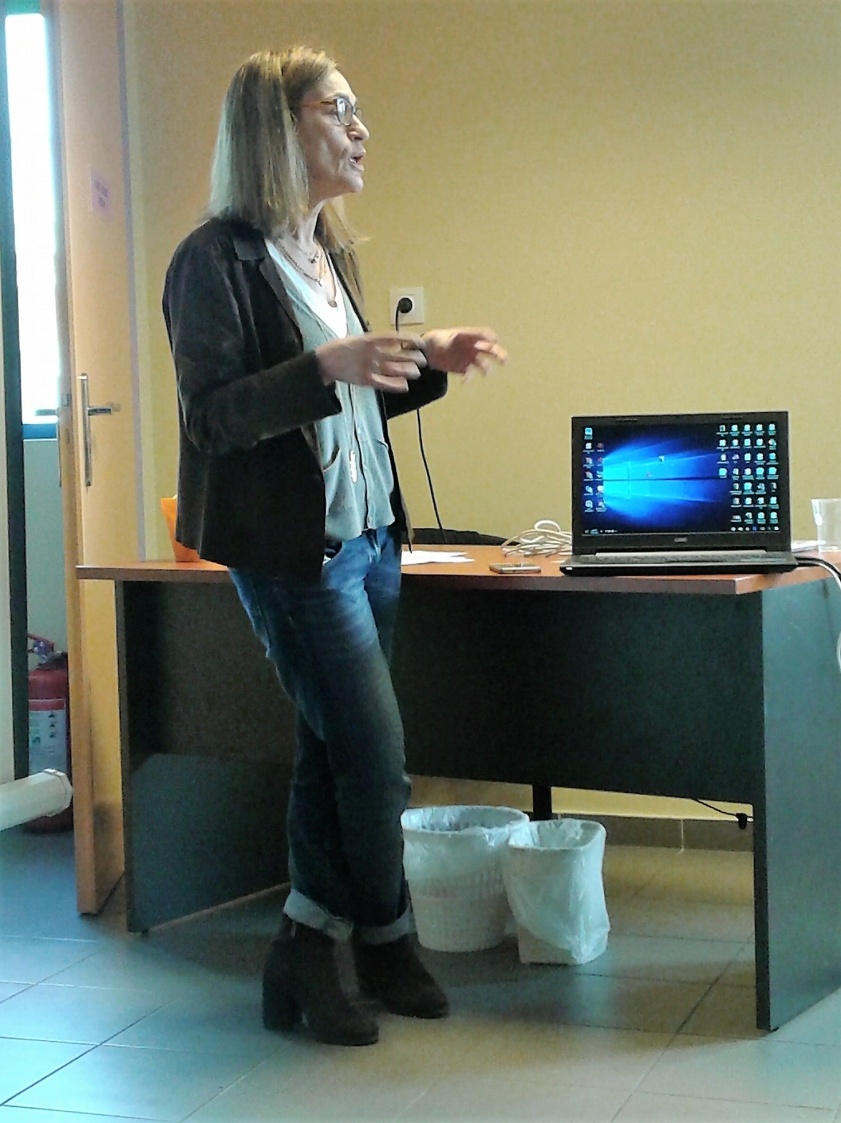 